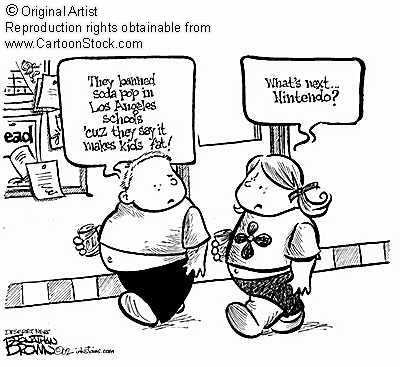 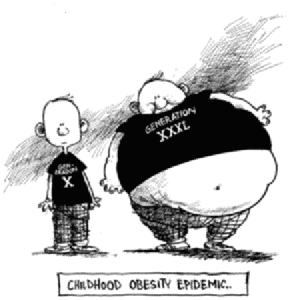 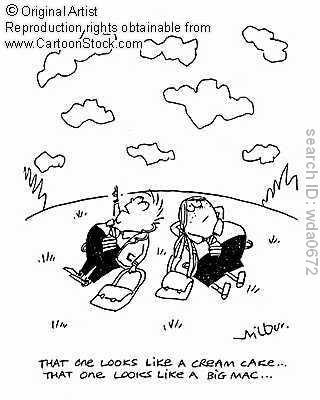 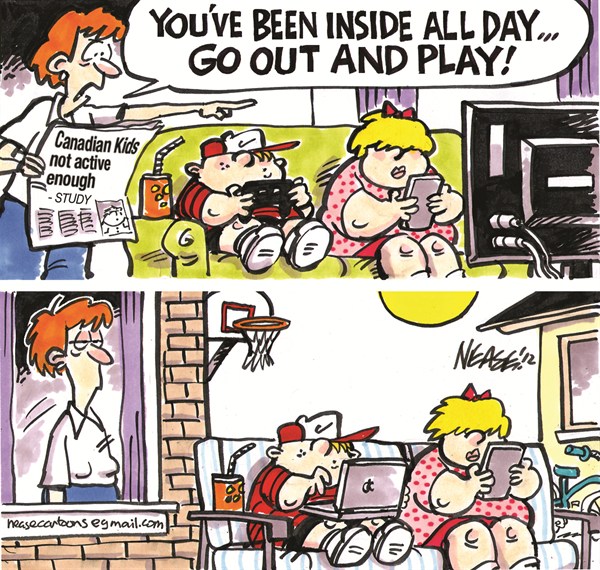 Your Mission:Describe the comic strip perfectly. You can look up in the dictionaries to check on words.